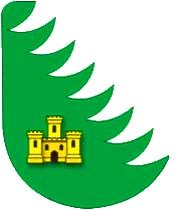 Условия вступления в«Белорусский республиканский союз молодежи»Членом ОО «БРСМ» может быть любой гражданин Республики Беларусь, лица без гражданства, а также иностранные граждане, постоянно проживающие в Республике Беларусь, в возрасте от 14 до 31 года, признающие Устав и программные документы ОО «БРСМ».Для того чтобы вступить в«Белорусский Республиканский Союз Молодежи»необходимо:написать заявление на вступление в члены БРСМ;предоставить электронный вариант фотографии на ровном светлом фоне;уплатить вступительный взнос в размере 8 руб., 00 коп. и периодический взнос.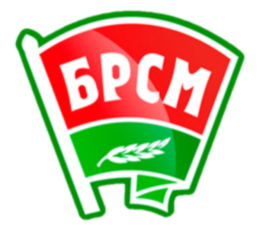 Став членом ОО «БРСМ», вы получаете молодежный билет и значок БРСМ.Размеры периодических членских взносов за год составляют:- 4 руб., 00 коп. для учащихся школ и военнослужащих срочной службы;- 6 руб., 00 коп. для учащихся ССУЗов, - 10 руб., 00 коп. для студентов ВУЗови безработной молодежи,сельской работающей молодежи;- 14 руб., 00 коп. для городской работающей молодежи.